Дидактическая игра «Коллекция тканей»Выполнена из картонных карточек и разного вида тканей для изучения видов, и типов ткани. Игра способствуетразвитию моторики, творческого мышления,обогащения словарного запаса, классификацииодежды по сезонам, по видам (верхняя одежда, головной убор и т.д.)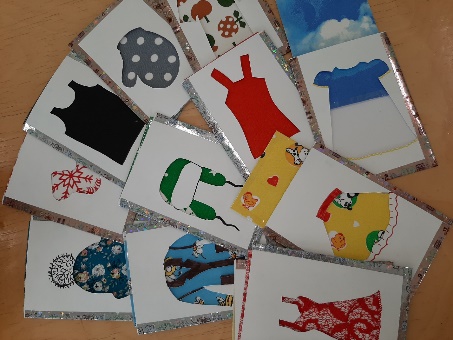 